               Sachem’s Head Yacht Club        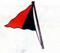 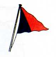 2017 Coastal Classic Sailing InstructionsAmendment 1Corrected lat lon for “TE”. Please see below.TEtwenty eight foot shoal41o09.180’ N72o30.240’ W